PressemitteilungRADIO REGENBOGEN Ehrenaward für Fernsehlegende Frank ElstnerZDF-Sportmoderator Jochen Breyer wird für seine Doku „Geheimsache Katar“ geehrtWeitere Preisträger: Bülent Ceylan, Judith Williams, Leony, Zoe Wees, ClockClock, Ray Dalton, KAMRADRADIO REGENBOGEN Award am 31. März 2023 im Europa-Park | Tickets unter regenbogen.de/award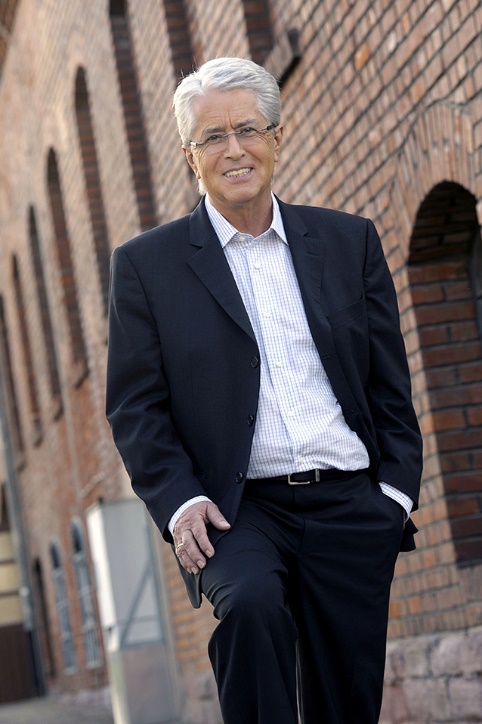 Was für eine Lebensleistung, was für ein Fernseh-Gesamtwerk: Frank Elstner, der Erfinder von „Wetten dass..?“ und so vielen anderen internationalen TV-Formaten, wird in diesem Jahr mit dem RADIO REGENBOGEN Ehrenaward ausgezeichnet. Diese besondere Auszeichnung wurde in 25 Jahren RADIO-REGENBOGEN-Award-Geschichte erst sechs Mal vergeben. Der baden-württembergische Radiosender hat heute [26.01.2023] die ersten Preisträger vorgestellt. Jochen Breyer (Medienmann 2022) erhält mit dem Award einen der wichtigsten Medienpreise in Deutschland für seine Doku „Geheimsache Katar“, mit der er Millionen ZDF-Zuschauer ans TV-Gerät gefesselt hat, das Mannheimer „Luschtobjekt“ Bülent Ceylan ist Comedian des Jahres (Comedy 2022), als Medienfrau 2022 wird Judith Williams ausgezeichnet. Preisträger sind ebenso Leony (Pop National 2022), Zoe Wees (Künstlerin National 2022), ClockClock (Newcomer National 2022) und Ray Dalton (Newcomer International 2022). KAMRAD wird für „I Believe“, den „Song des Jahres 2022“ geehrt. Weitere Preisträger wird RADIO REGENBOGEN in den kommenden Wochen bekannt gegeben. Tickets gibt es unter regenbogen.de/award.Nach drei Jahren „Corona-Zwangspause“ kehrt der RADIO REGENBOGEN Award in den Europa-Park zurück. TV-Moderator Thomas Hermanns präsentiert die Verleihung am 31. März 2023 in der Europa-Park Arena: „Endlich sehen wir uns wieder! Ich freue mich wie ein Schnitzel auf die Stars, auf den Abend – und auf die schönste Preisverleihung Deutschlands.“ Die ersten Preisträger:Ehrenaward 2022: Frank ElstnerPop National 2022: LeonyMedienmann 2022: Jochen BreyerNewcomer National 2022: ClockClockMedienfrau 2022: Judith WilliamsSong des Jahres 2022: KAMRADComedy 2022: Bülent CeylanNewcomer International 2022: Ray DaltonKünstlerin National 2022: Zoe WeesEhrenaward 2022: „Wetten dass..?“-Erfinder Frank Elstner hat das deutsche Fernsehen geprägt wie wenige vor ihm: „Spiel ohne Grenzen“, „Die Montagsmaler“, „Jeopardy“, „Verstehen Sie Spaß?“. Auch zahlreiche international erfolgreiche Formate gehen auf das Konto der Fernseh-Legende. Erst sechs Mal wurde der RADIO REGENBOGEN Ehrenaward vergeben – unter anderem an Olivia Newton-John, Johannes Heesters, Dietmar Hopp, Michail Gorbatschow, Helmut Kohl und Hans-Dietrich Genscher.Pop National 2022: Sie ist ein Popstar in doppeltem Sinne: Nicht nur gehört Leony zu den beliebtesten Pop-Künstlerinnen Deutschlands, sie sucht auch die Popstars von morgen – als Jurorin in der finalen Staffel der beliebten RTL-Show „Deutschland sucht den Superstar“. Sie gehörte 2022 zu den meistgespielten Künstlern im deutschen Radio. Mit der aktuellen Single „Somewhere In Between“ ist sie auf dem besten Weg, dass das auch 2023 so sein wird.Medienmann 2022: Die ZDFzeit-Dokumentation „Geheimsache Katar“ von ZDF-Moderator Jochen Breyer hat 2022 für ziemlich Aufregung gesorgt. Er hatte sich auf Spurensuche begeben, um herauszufinden, wie es Katar gelungen war, die WM ins Land zu holen. Ein Millionenpublikum an den Fernsehgeräten schaute zu. Die Doku hatte eine Debatte darüber ausgelöst, ob der Austragungsort der WM überhaupt gerechtfertigt und moralisch vertretbar war.Newcomer National 2022: An ClockClock kam 2022 kein Musikfreund im deutschsprachigen Raum vorbei. Das Trio sammelte eine riesige Fanbase, Millionen Streams für ihre Songs „Sorry“ und „Someone Else“ – und das, nachdem sie als featured Artist mit Glockenbach und den Hits „Brooklyn“ und „Redlight“ die Charts erobert hatten. Sie katapultierten sich vom Geheimtipp der süddeutschen Indie-Pop-Szene zu den spannendsten Newcomern des Jahres.Medienfrau 2022: Unternehmerin, Moderatorin, Investorin: Seit 2014 ist Judith Williams ein fester Bestandteil der TV-Show „Die Höhle der Löwen“. Die ehemalige Opernsängerin hat sich aber nicht nur als erfolgreiche TV-Investorin etabliert, sondern auch unter anderem erfolgreich an RTL’s „Let’s Dance“ teilgenommen, war einer der „Stars in der Manege“ und war ein „Masked Singer“ auf ProSieben.Song des Jahres 2022: 2022 machte KAMRAD den Titel seines Mega-Hits „I Believe“ auch zu seinem persönlichen Erfolgsmantra. Deutschland hörte den Airplay-Charterfolg in Dauerschleife! Er will mit dem Hit all den Leuten Mut machen, die gerade eine schwere Zeit durchleben. „I Believe“ war 2022 einer der meistgespielten Songs im deutschen Radio und erreichte in Ländern wie Deutschland, Österreich, der Schweiz, Polen und Ungarn sogar Platz 1 der Airplaycharts.Comedy 2022: Die Auszeichnung zum „Sexiest Man Alive“ hatte er wohl „knapp“ verpasst. Der „Sexiest Comedian“ ist Bülent Ceylan aber allemal. Das Mannheimer „Luschtobjekt“ – so der Titel seines aktuellen Programms – hat längst den deutschen Comedy-Olymp erklommen. Millionen Zuschauer vorm TV, ausverkaufte Hallen und Arenen sind nur der zählbare Beweis dafür. Auf Tour entlockt er uns Lachsalven im Sekundentakt mit seinem inzwischen 11. Live-Programm.Newcomer International 2022: R&B-Sensation Ray Dalton ist sich sicher: „The Best is Yet to Come“. Der nach einem Leitspruch seiner Mom benannte Hit hat seine Karriere weiter befeuert. Die jüngste Kooperation mit Star-DJ Felix Jaehn, „Call It Love“, gibt ihm Recht: Top-Chartplatzierungen in ganz Europa. Für Insider keine Überraschung, hatte der Kalifornier doch bis dahin bereits mit namhaften Musikgrößen wie Alvaro Soler und Madcon zusammengearbeitet.Künstlerin National 2022: Mit nur 20 Jahren hat Zoe Wees es geschafft, sich zu einer gefeierten Pop-Sensation zu entwickeln, die auf dem Weg ist, ein internationaler Star zu werden. Unglaubliche Stimme, unerschütterlicher Wille, gepaart mit Klugheit und Talent: 2022 hatte sich ihre Karriere in voller musikalischer Wucht entfaltet: Erfolge für ihre Songs „Third Wheel“ und das sehr persönliche „Daddy’s Eyes“, gekrönt von der „Do It Better“-Kooperation mit Felix Jaehn Weitere Preisträger und ihre Laudatoren wird RADIO REGENBOGEN in den kommenden Wochen bekanntgeben.Als Laudatoren fungieren unter anderem „Das Wunder von Bern“-Regisseur Sönke Wortmann, TV-Moderatorin Nazan Eckes, Schauspielerin Bettina Zimmermann, Schauspieler Benno Fürmann („Anatomie“), „Rote Erde“-Star Dominic Raacke, „Tatort“-Kommissarin Ulrike Folkerts und TV-Moderatorin Mareile Höppner.RADIO REGENBOGEN Chef Kai Fischer: „Zum 10. Geburtstag unseres Senders wurde der RADIO REGENBOGEN Award 1998 zum ersten Mal veranstaltet. Damals wurden die Künstler noch für die jeweiligen Jahre unseres Bestehens ausgezeichnet, darunter die ,Backstreet Boys‘ (1997) und ,Pur‘ (1998). Für ihr Lebenswerk wurde der Award an Chris de Burgh und Udo Jürgens vergeben. Um der gesamten regionalen Reichweite von RADIO REGENBOGEN Rechnung zu tragen, ist die Veranstaltung dann 2005 ins Herz unseres Sendegebiets nach Karlsruhe in die Schwarzwaldhalle und 2013 noch weiter in den Süden in den Europa-Park umgezogen. Wir durften in den vergangenen 25 Jahren im Namen unserer Hörer die bedeutendsten Musik-, Fernseh- und Medienschaffenden und die beliebtesten Prominenten auszeichnen, darunter Thomas Gottschalk, Harald Juhnke, Stefan Raab, die ,Supremes‘, Sandra Maischberger, Tom Jones, Franz Beckenbauer, Nena, Dionne Warwick, Bonney M., Olivia Newton-John, Iris Berben, Michael „Bully“ Herbig und Nelly Furtado. Laudationes auf die Preisträger haben so namhafte Prominente gehalten wie Günther Jauch, Rudi Carell, Sky Dumont, Sonja Kirchberger, Uwe Ochsenknecht, Maria Furtwängler, Guido-Maria Kretschmer, Heinz Hönig, Henry Maske, Lena Gerke, Moritz Bleibtreu, Wladimir Klitschko, Stefan Effenberg, Katja Flint und Marcel Reif. An 264 Künstler, Bands und Prominente wurde der RADIO REGENBOGEN Award bisher überreicht. Umso mehr freuen wir uns, dass wir nach dieser langen Pandemiepause jetzt wieder durchstarten können.“Roland Mack, geschäftsführender Gesellschafter des Europa-Park: „Wir als Familie Mack und das gesamte Europa-Park Team freuen uns nun wieder sehr auf den RADIO REGENBOGEN Award nach der Corona-Pause. Mit der Europa-Park Arena bieten wir einen glamourösen Rahmen für diese hochkarätige Award-Verleihung. Ich halte diesen Award für einen der wichtigsten Medienpreise Deutschlands. Die Vielfalt mit nationalen und internationalen Prominenten aus Musik, Sport, Politik und Showbusiness ist einzigartig. Preisträger waren immerhin schon der damalige Bundeskanzler Helmut Kohl, Hans-Dietrich Genscher und Michail Gorbatschow, Franziska van Almsick und Dietmar Hopp. Und das ist nur ein kleiner Ausschnitt von mehr als 300 Persönlichkeiten aus allen Bereichen, die im Laufe der Jahre ausgezeichnet wurden. Der RADIO REGENBOGEN Award hat in Deutschlands größtem Freizeitpark sein perfektes Zuhause gefunden.“Andreas Ksionsek, Eventleiter von RADIO REGENBOGEN und Showregisseur: „Nach drei Jahren Corona-Zwangspause freuen wir uns, nun wieder Stars aus Deutschland und aller Welt feiern zu können, die uns im zurückliegenden Jahr begeistert, gerührt, bestens informiert und mit ihrem musikalischen und komödiantischen Talent auch durch diese herausfordernde Zeit geholfen haben. Wir freuen uns mit unseren Gästen auf hochkarätige Preisträger, prominente Laudatoren und die besondere Atmosphäre aus Glanz und Glamour inmitten der atemberaubenden Action-Kulisse des Europa-Park, wie es sie nur beim RADIO REGENBOGEN Award gibt. Das ganze RADIO-REGENBOGEN-Team freut sich, dass wir eine der erfolgreichsten Preisverleihungen Deutschlands endlich fortsetzen können.“[23140763]Bildunterschrift: Preisträger des RADIO REGENBOGEN Ehrenwaward 2022: Frank Elstner.
Foto: SWR / Jaqueline Krause-BurbergDer RADIO REGENBOGEN Award 2023 wird am 31. März 2023 in der Europa-Park Arena verliehen. Preisträger sind unter anderem Frank Elstner, Bülent Ceylan, Judith Williams, Jochen Breyer, Leony, Zoe Wees, KAMRAD, Ray Dalton und ClockClock, Laudatoren sind unter anderem Sönke Wortmann, Nazan Eckes, Bettina Zimmermann, Benno Fürmann, Dominic Raacke, Ulrike Folkerts und Mareile Höppner. Weitere Preisträger werden in den nächsten Wochen bekannt gegeben. Thomas Hermanns moderiert. Tickets gibt es für 290,00 Euro bei RADIO REGENBOGEN. Im Preis enthalten ist der Tischplatz während der Preisverleihung sowie Speisen und Getränke. Übernachtungen in einem der Europa-Park Hotels kosten 154 Euro für ein Einzelzimmer und 198 Euro für ein Doppelzimmer. Ticket- und Hotelzimmer-Buchungen nur online unter www.regenbogen.de/award. Rückfragen per E-Mail unter award@regenbogen.de.Ihren Akkreditierungsantrag stellen Sie bitte unter tmdl.de/rra23-akkreditierungFotos der Preisträger und Laudatoren zum Download: tmdl.de/rra2023-fotos.zipKontakt für Rückfragen:tower media GmbH, Stephan Bauer, Tel.: 06202 2797-170, E-Mail: rr-presse22@tower-media.deRADIO REGENBOGEN ist das reichweitenstärkste private Hörfunkprogramm in Baden-Württemberg. Das Programmangebot ist inhaltlich auf Baden, Württemberg und die benachbarte Pfalz ausgerichtet. Gute Unterhaltung, ein abwechslungsreicher Musikmix und die anerkannte Informationskompetenz mit aktuellen Nachrichten und Berichten zeichnet das Hörfunkangebot aus. RADIO REGENBOGEN erreicht 1,295 Millionen Hörer pro Tag (ma 2022 Audio II) und gemeinsam mit REGENBOGEN 2 werden 2,216 Millionen Online Audio Sessions pro Monat generiert (ma 2022 IP Audio IV). Produziert und verantwortet wird das Programm von der Audiotainment Südwest.Veröffentlichung honorarfrei. – Bitte senden Sie ein Beleg-Exemplar an tower media GmbH, Ketscher Landstraße 2, 68723 Schwetzingen.